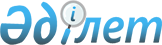 Балқаш аудандық мәслихатының 2022 жылғы 18 қаңтарындағы № 14-58 "Балқаш ауданының ауылдық окруктерінің 2022-2024 жылдарға арналған бюджеті туралы" шешіміне өзгерістер енгізу туралыАлматы облысы Балқаш аудандық мәслихатының 2022 жылғы 9 маусымдағы № 21-87 шешімі
      2008 жылғы 4 желтоқсандағы Қазақстан Республикасының Бюджет кодексінің 9-1-бабының 2-тармағына және "Қазақстан Республикасындағы жергілікті мемлекеттік басқару және өзін-өзі басқару туралы" 2001 жылғы 23 қаңтардағы Қазақстан Республикасы Заңының 6-бабының 1-тармағының 1) тармақшасына сәйкес, Балқаш аудандық мәслихаты ШЕШІМ ҚАБЫЛДАДЫ:
      1. Балқаш ауданы Ақдала ауылдық округінің 2022-2024 жылдарға арналған бюджеті тиісінше осы шешімнің 1, 2 және 3-қосымшаларына сәйкес, оның ішінде 2022 жылға келесі көлемдерде бекітілсін:
      1) кірістер 39 000 мың теңге, оның ішінде:
      салықтық түсімдер 8 738 мың теңге;
      салықтық емес түсімдер 0 теңге;
      негізгі капиталды сатудан түсетін түсімдер 0 теңге;
      трансферттер түсімі 30 262 мың теңге, оның ішінде:
      ағымдағы нысаналы трансферттер 1 997 мың теңге;
      нысаналы даму трансферттері 0 теңге;
      субвенциялар 28 265 мың теңге;
      2) шығындар 41 051 мың теңге;
      3) таза бюджеттік кредиттеу 0 теңге, оның ішінде:
      бюджеттік кредиттер 0 теңге;
      бюджеттік кредиттерді өтеу 0 теңге;
      4) қаржылық активтерімен операциялар бойынша сальдо 0 теңге;
      5) бюджет тапшылығы (профициті) (-) 2 051 мың теңге;
      6) бюджет тапшылығын қаржыландыру (профицитін пайдалану) 0 теңге.
      қарыздар түсімі 2 051 мың теңге;
      қарыздарды өтеу 0 теңге;
      бюджет қаражатының пайдаланылатын қалдықтары 2 051 мың теңге.
      2. Балқаш ауданы Ақжар ауылдық округінің 2022-2024 жылдарға арналған бюджеті тиісінше осы шешімнің 4, 5 және 6-қосымшаларына сәйкес, оның ішінде 2022 жылға келесі көлемдерде бекітілсін:
      1) кірістер 39 803 мың теңге, оның ішінде:
      салықтық түсімдер 11 869 мың теңге;
      салықтық емес түсімдер 0 теңге;
      негізгі капиталды сатудан түсетін түсімдер 0 теңге;
      трансферттер түсімі 27 934 мың теңге, оның ішінде:
      ағымдағы нысаналы трансферттер 10 364 мың теңге;
      нысаналы даму трансферттері 0 теңге;
      субвенциялар 17 570 мың теңге;
      2) шығындар 39 803 мың теңге;
      3) таза бюджеттік кредиттеу 0 теңге, оның ішінде:
      бюджеттік кредиттер 0 теңге;
      бюджеттік кредиттерді өтеу 0 теңге;
      4) қаржылық активтерімен операциялар бойынша сальдо 0 теңге;
      5) бюджет тапшылығы (профициті) (-) 0 теңге;
      6) бюджет тапшылығын қаржыландыру (профицитін пайдалану) 0 теңге.
      қарыздар түсімі 0 теңге;
      қарыздарды өтеу 0 теңге;
      бюджет қаражатының пайдаланылатын қалдықтары 0 теңге.
      3. Балқаш ауданы Ақкөл ауылдық округінің 2022-2024 жылдарға арналған бюджеті тиісінше осы шешімнің 7, 8 және 9-қосымшаларына сәйкес, оның ішінде 2022 жылға келесі көлемдерде бекітілсін:
      1) кірістер 48 885 мың теңге, оның ішінде:
      салықтық түсімдер 5 373 мың теңге;
      салықтық емес түсімдер 0 теңге;
      негізгі капиталды сатудан түсетін түсімдер 0 теңге;
      трансферттер түсімі 43 512 мың теңге, оның ішінде:
      ағымдағы нысаналы трансферттер 15 330 мың теңге;
      нысаналы даму трансферттері 0 теңге;
      субвенциялар 28 182 мың теңге;
      2) шығындар 49 774 мың теңге;
      3) таза бюджеттік кредиттеу 0 теңге, оның ішінде:
      бюджеттік кредиттер 0 теңге;
      бюджеттік кредиттерді өтеу 0 теңге;
      4) қаржылық активтерімен операциялар бойынша сальдо 0 теңге;
      5) бюджет тапшылығы (профициті) (-) 889 мың теңге;
      6) бюджет тапшылығын қаржыландыру (профицитін пайдалану) 889 мың теңге.
      қарыздар түсімі 0 теңге;
      қарыздарды өтеу 0 теңге;
      бюджет қаражатының пайдаланылатын қалдықтары 889 мың теңге.
      4. Балқаш ауданы Бақанас ауылдық округінің 2022-2024 жылдарға арналған бюджеті тиісінше осы шешімнің 10, 11 және 12-қосымшаларына сәйкес, оның ішінде 2022 жылға келесі көлемдерде бекітілсін:
      1) кірістер 127 563 мың теңге, оның ішінде:
      салықтық түсімдер 32 628 мың теңге;
      салықтық емес түсімдер 0 теңге;
      негізгі капиталды сатудан түсетін түсімдер 0 теңге;
      трансферттер түсімі 94 935 мың теңге, оның ішінде:
      ағымдағы нысаналы трансферттер 40 950 мың теңге;
      нысаналы даму трансферттері 0 теңге;
      субвенциялар 53 985 мың теңге;
      2) шығындар 132 064 мың теңге;
      3) таза бюджеттік кредиттеу 0 теңге, оның ішінде:
      бюджеттік кредиттер 0 теңге;
      бюджеттік кредиттерді өтеу 0 теңге;
      4) қаржылық активтерімен операциялар бойынша сальдо 0 теңге;
      5) бюджет тапшылығы (профициті) (-) 4501 мың теңге;
      6) бюджет тапшылығын қаржыландыру (профицитін пайдалану) 4501 мың теңге.
      қарыздар түсімі 0 теңге;
      қарыздарды өтеу 0 теңге;
      бюджет қаражатының пайдаланылатын қалдықтары 4 501 мың теңге.
      5. Балқаш ауданы Бақбақты ауылдық округінің 2022-2024 жылдарға арналған бюджеті тиісінше осы шешімнің 13, 14 және 15-қосымшаларына сәйкес, оның ішінде 2022 жылға келесі көлемдерде бекітілсін:
      1) кірістер 56 364 мың теңге, оның ішінде:
      салықтық түсімдер 19 962 мың теңге;
      салықтық емес түсімдер 0 теңге;
      негізгі капиталды сатудан түсетін түсімдер 0 теңге;
      трансферттер түсімі 32 802 мың теңге, оның ішінде:
      ағымдағы нысаналы трансферттер 4 924 мың теңге;
      нысаналы даму трансферттері 0 теңге;
      субвенциялар 33 878 мың теңге;
      2) шығындар 57 615 мың теңге;
      3) таза бюджеттік кредиттеу 0 теңге, оның ішінде:
      бюджеттік кредиттер 0 теңге;
      бюджеттік кредиттерді өтеу 0 теңге;
      4) қаржылық активтерімен операциялар бойынша сальдо 0 теңге;
      5) бюджет тапшылығы (профициті) (-) 1 251 мың теңге;
      6) бюджет тапшылығын қаржыландыру (профицитін пайдалану) 1 251 мың теңге.
      қарыздар түсімі 0 теңге;
      қарыздарды өтеу 0 теңге;
      бюджет қаражатының пайдаланылатын қалдықтары 1 251 мың теңге.
      6. Балқаш ауданы Балатопар ауылдық округінің 2022-2024 жылдарға арналған бюджеті тиісінше осы шешімнің 16, 17 және 18-қосымшаларына сәйкес, оның ішінде 2022 жылға келесі көлемдерде бекітілсін:
      1) кірістер 37 055 мың теңге, оның ішінде:
      салықтық түсімдер 6 186 мың теңге;
      салықтық емес түсімдер 0 теңге;
      негізгі капиталды сатудан түсетін түсімдер 0 теңге;
      трансферттер түсімі 30 869 мың теңге, оның ішінде:
      ағымдағы нысаналы трансферттер 1 523 мың теңге;
      нысаналы даму трансферттері 0 теңге;
      субвенциялар 29 346 мың теңге;
      2) шығындар 38 061 мың теңге;
      3) таза бюджеттік кредиттеу 0 теңге, оның ішінде:
      бюджеттік кредиттер 0 теңге;
      бюджеттік кредиттерді өтеу 0 теңге;
      4) қаржылық активтерімен операциялар бойынша сальдо 0 теңге;
      5) бюджет тапшылығы (профициті) (-) 1 006 мың теңге;
      6) бюджет тапшылығын қаржыландыру (профицитін пайдалану) 1 006 мың теңге.
      қарыздар түсімі 0 теңге;
      қарыздарды өтеу 0 теңге;
      бюджет қаражатының пайдаланылатын қалдықтары 1 006 мың теңге.
      7. Балқаш ауданы Береке ауылдық округінің 2022-2024 жылдарға арналған бюджеті тиісінше осы шешімнің 19, 20 және 21-қосымшаларына сәйкес, оның ішінде 2022 жылға келесі көлемдерде бекітілсін:
      1) кірістер 59 406 мың теңге, оның ішінде:
      салықтық түсімдер 8 635 мың теңге;
      салықтық емес түсімдер 0 теңге;
      негізгі капиталды сатудан түсетін түсімдер 0 теңге;
      трансферттер түсімі 50 771 мың теңге, оның ішінде:
      ағымдағы нысаналы трансферттер 27 633 мың теңге;
      нысаналы даму трансферттері 0 теңге;
      субвенциялар 23 138 мың теңге;
      2) шығындар 59 671 мың теңге;
      3) таза бюджеттік кредиттеу 0 теңге, оның ішінде:
      бюджеттік кредиттер 0 теңге;
      бюджеттік кредиттерді өтеу 0 теңге;
      4) қаржылық активтерімен операциялар бойынша сальдо 0 теңге;
      5) бюджет тапшылығы (профициті) (-) 265 мың теңге;
      6) бюджет тапшылығын қаржыландыру (профицитін пайдалану) 265 мың теңге.
      қарыздар түсімі 0 теңге;
      қарыздарды өтеу 0 теңге;
      бюджет қаражатының пайдаланылатын қалдықтары 265 мың теңге.
      8. Балқаш ауданы Бірлік ауылдық округінің 2022-2024 жылдарға арналған бюджеті тиісінше осы шешімнің 22, 23 және 24-қосымшаларына сәйкес, оның ішінде 2022 жылға келесі көлемдерде бекітілсін:
      1) кірістер 34 577 мың теңге, оның ішінде:
      салықтық түсімдер 11 859 мың теңге;
      салықтық емес түсімдер 0 теңге;
      негізгі капиталды сатудан түсетін түсімдер 0 теңге;
      трансферттер түсімі 22 718 мың теңге, оның ішінде:
      ағымдағы нысаналы трансферттер 1 574 мың теңге;
      нысаналы даму трансферттері 0 теңге;
      субвенциялар 21 144 мың теңге;
      2) шығындар 38 396 мың теңге;
      3) таза бюджеттік кредиттеу 0 теңге, оның ішінде:
      бюджеттік кредиттер 0 теңге;
      бюджеттік кредиттерді өтеу 0 теңге;
      4) қаржылық активтерімен операциялар бойынша сальдо 0 теңге;
      5) бюджет тапшылығы (профициті) (-) 3 819 мың теңге;
      6) бюджет тапшылығын қаржыландыру (профицитін пайдалану) 3 819 мың теңге.
      қарыздар түсімі 0 теңге;
      қарыздарды өтеу 0 теңге;
      бюджет қаражатының пайдаланылатын қалдықтары 3 819 мың теңге.
      9. Балқаш ауданы Желтораңғы ауылдық округінің 2022-2024 жылдарға арналған бюджеті тиісінше осы шешімнің 25, 26 және 27-қосымшаларына сәйкес, оның ішінде 2022 жылға келесі көлемдерде бекітілсін:
      1) кірістер 30 172 мың теңге, оның ішінде:
      салықтық түсімдер 8 547 мың теңге;
      салықтық емес түсімдер 0 теңге;
      негізгі капиталды сатудан түсетін түсімдер 0 теңге;
      трансферттер түсімі 21 625 мың теңге, оның ішінде:
      ағымдағы нысаналы трансферттер 1 858 мың теңге;
      нысаналы даму трансферттері 0 теңге;
      субвенциялар 19 767 мың теңге;
      2) шығындар 32 286 мың теңге;
      3) таза бюджеттік кредиттеу 0 теңге, оның ішінде:
      бюджеттік кредиттер 0 теңге;
      бюджеттік кредиттерді өтеу 0 теңге;
      4) қаржылық активтерімен операциялар бойынша сальдо 0 теңге;
      5) бюджет тапшылығы (профициті) (-) 2 114 мың теңге;
      6) бюджет тапшылығын қаржыландыру (профицитін пайдалану) 2 114 мың теңге.
      қарыздар түсімі 0 теңге;
      қарыздарды өтеу 0 теңге;
      бюджет қаражатының пайдаланылатын қалдықтары 2 114 мың теңге.
      10. Балқаш ауданы Жиделі ауылдық округінің 2022-2024 жылдарға арналған бюджеті тиісінше осы шешімнің 28, 29 және 30-қосымшаларына сәйкес, оның ішінде 2022 жылға келесі көлемдерде бекітілсін:
      1) кірістер 38 705 мың теңге, оның ішінде:
      салықтық түсімдер 6 345 мың теңге;
      салықтық емес түсімдер 0 теңге;
      негізгі капиталды сатудан түсетін түсімдер 0 теңге;
      трансферттер түсімі 34 032 мың теңге, оның ішінде:
      ағымдағы нысаналы трансферттер 2 021 мың теңге;
      нысаналы даму трансферттері 0 теңге;
      субвенциялар 30 339 мың теңге;
      2) шығындар 40 583 мың теңге;
      3) таза бюджеттік кредиттеу 0 теңге, оның ішінде:
      бюджеттік кредиттер 0 теңге;
      бюджеттік кредиттерді өтеу 0 теңге;
      4) қаржылық активтерімен операциялар бойынша сальдо 0 теңге;
      5) бюджет тапшылығы (профициті) (-) 1 878 мың теңге;
      6) бюджет тапшылығын қаржыландыру (профицитін пайдалану) 1 878 мың теңге.
      қарыздар түсімі 0 теңге;
      қарыздарды өтеу 0 теңге;
      бюджет қаражатының пайдаланылатын қалдықтары 1 878 мың теңге.
      11. Балқаш ауданы Қарой ауылдық округінің 2022-2024 жылдарға арналған бюджеті тиісінше осы шешімнің 31, 32 және 33-қосымшаларына сәйкес, оның ішінде 2022 жылға келесі көлемдерде бекітілсін:
      1) кірістер 44 980 мың теңге, оның ішінде:
      салықтық түсімдер 9 383 мың теңге;
      салықтық емес түсімдер 0 теңге;
      негізгі капиталды сатудан түсетін түсімдер 0 теңге;
      трансферттер түсімі 35 597 мың теңге, оның ішінде:
      ағымдағы нысаналы трансферттер 11 105 мың теңге;
      нысаналы даму трансферттері 0 теңге;
      субвенциялар 24 492 мың теңге;
      2) шығындар 47 003 мың теңге;
      3) таза бюджеттік кредиттеу 0 теңге, оның ішінде:
      бюджеттік кредиттер 0 теңге;
      бюджеттік кредиттерді өтеу 0 теңге;
      4) қаржылық активтерімен операциялар бойынша сальдо 0 теңге;
      5) бюджет тапшылығы (профициті) (-) 2 023 мың теңге;
      6) бюджет тапшылығын қаржыландыру (профицитін пайдалану) 2 023 мың теңге.
      қарыздар түсімі 0 теңге;
      қарыздарды өтеу 0 теңге;
      бюджет қаражатының пайдаланылатын қалдықтары 2 023 мың теңге.
      12. Балқаш ауданы Көктал ауылдық округінің 2022-2024 жылдарға арналған бюджеті тиісінше осы шешімнің 34, 35 және 36-қосымшаларына сәйкес, оның ішінде 2022 жылға келесі көлемдерде бекітілсін:
      1) кірістер 36 204 мың теңге, оның ішінде:
      салықтық түсімдер 3 491 мың теңге;
      салықтық емес түсімдер 0 теңге;
      негізгі капиталды сатудан түсетін түсімдер 0 теңге;
      трансферттер түсімі 32 713 мың теңге, оның ішінде:
      ағымдағы нысаналы трансферттер 4 422 мың теңге;
      нысаналы даму трансферттері 0 теңге;
      субвенциялар 28 291 мың теңге;
      2) шығындар 35 031 мың теңге;
      3) таза бюджеттік кредиттеу 0 теңге, оның ішінде:
      бюджеттік кредиттер 0 теңге;
      бюджеттік кредиттерді өтеу 0 теңге;
      4) қаржылық активтерімен операциялар бойынша сальдо 0 теңге;
      5) бюджет тапшылығы (профициті) (-) 1 827 мың теңге;
      6) бюджет тапшылығын қаржыландыру (профицитін пайдалану) 1 827 мың теңге.
      қарыздар түсімі 0 теңге;
      қарыздарды өтеу 0 теңге;
      бюджет қаражатының пайдаланылатын қалдықтары 1 827 мың теңге.
      13. Балқаш ауданы Құйған ауылдық округінің 2022-2024 жылдарға арналған бюджеті тиісінше осы шешімнің 37, 38 және 39-қосымшаларына сәйкес, оның ішінде 2022 жылға келесі көлемдерде бекітілсін:
      1) кірістер 30 198 мың теңге, оның ішінде:
      салықтық түсімдер 5 726 мың теңге;
      салықтық емес түсімдер 0 теңге;
      негізгі капиталды сатудан түсетін түсімдер 0 теңге;
      трансферттер түсімі 24 472 мың теңге, оның ішінде:
      ағымдағы нысаналы трансферттер 1 383 мың теңге;
      нысаналы даму трансферттері 0 теңге;
      субвенциялар 23 089 мың теңге;
      2) шығындар 31 489 мың теңге;
      3) таза бюджеттік кредиттеу 0 теңге, оның ішінде:
      бюджеттік кредиттер 0 теңге;
      бюджеттік кредиттерді өтеу 0 теңге;
      4) қаржылық активтерімен операциялар бойынша сальдо 0 теңге;
      5) бюджет тапшылығы (профициті) (-) 1 291 мың теңге;
      6) бюджет тапшылығын қаржыландыру (профицитін пайдалану) 1 291 мың теңге.
      қарыздар түсімі 0 теңге;
      қарыздарды өтеу 0 теңге;
      бюджет қаражатының пайдаланылатын қалдықтары 1 291 мың теңге.
      14. Балқаш ауданы Миялы ауылдық округінің 2022-2024 жылдарға арналған бюджеті тиісінше осы шешімнің 40, 41 және 42-қосымшаларына сәйкес, оның ішінде 2022 жылға келесі көлемдерде бекітілсін:
      1) кірістер 34 691 мың теңге, оның ішінде:
      салықтық түсімдер 5 792 мың теңге;
      салықтық емес түсімдер 0 теңге;
      негізгі капиталды сатудан түсетін түсімдер 0 теңге;
      трансферттер түсімі 28 899 мың теңге, оның ішінде:
      ағымдағы нысаналы трансферттер 1 447 мың теңге;
      нысаналы даму трансферттері 0 теңге;
      субвенциялар 27 452 мың теңге;
      2) шығындар 36 391 мың теңге;
      3) таза бюджеттік кредиттеу 0 теңге, оның ішінде:
      бюджеттік кредиттер 0 теңге;
      бюджеттік кредиттерді өтеу 0 теңге;
      4) қаржылық активтерімен операциялар бойынша сальдо 0 теңге;
      5) бюджет тапшылығы (профициті) (-) 1 700 мың теңге;
      6) бюджет тапшылығын қаржыландыру (профицитін пайдалану) 1 700 мың теңге.
      қарыздар түсімі 0 теңге;
      қарыздарды өтеу 0 теңге;
      бюджет қаражатының пайдаланылатын қалдықтары 1 700 мың теңге.
      15. Балқаш ауданы Топар ауылдық округінің 2022-2024 жылдарға арналған бюджеті тиісінше осы шешімнің 43, 44 және 45-қосымшаларына сәйкес, оның ішінде 2022 жылға келесі көлемдерде бекітілсін:
      1) кірістер 34 722 мың теңге, оның ішінде:
      салықтық түсімдер 4 689 мың теңге;
      салықтық емес түсімдер 0 теңге;
      негізгі капиталды сатудан түсетін түсімдер 0 теңге;
      трансферттер түсімі 30 033 мың теңге, оның ішінде:
      ағымдағы нысаналы трансферттер 1 433 мың теңге;
      нысаналы даму трансферттері 0 теңге;
      субвенциялар 28 600 мың теңге;
      2) шығындар 36 076 мың теңге;
      3) таза бюджеттік кредиттеу 0 теңге, оның ішінде:
      бюджеттік кредиттер 0 теңге;
      бюджеттік кредиттерді өтеу 0 теңге;
      4) қаржылық активтерімен операциялар бойынша сальдо 0 теңге;
      5) бюджет тапшылығы (профициті) (-) 1 354 мың теңге;
      6) бюджет тапшылығын қаржыландыру (профицитін пайдалану) 1 354 мың теңге.
      қарыздар түсімі 0 теңге;
      қарыздарды өтеу 0 теңге;
      бюджет қаражатының пайдаланылатын қалдықтары 1 354 мың теңге.
      16. Осы шешімнің орындалуын бақылау аудандық мәслихаттың "Экономикалық реформа, бюджет, тарифтік саясат, шағын және орта кәсіпкерлікті дамыту жөніндегі" тұрақты комиссиясына жүктелсін.
      17. Осы шешiм 2022 жылғы 1 қаңтарынан бастап қолданысқа енгiзiледі. 2022 жылға арналған Ақдала ауылдық округінің бюджеті 2022 жылға арналған Ақжар ауылдық округінің бюджеті 2022 жылға арналған Ақкөл ауылдық округінің бюджеті 2022 жылға арналған Бақанас ауылдық округінің бюджеті 2022 жылға арналған Бақбақты ауылдық округінің бюджеті 2022 жылға арналған Балатопар ауылдық округінің бюджеті 2022 жылға арналған Береке ауылдық округінің бюджеті 2022 жылға арналған Бірлік ауылдық округінің бюджеті 2022 жылға арналған Желтораңғы ауылдық округінің бюджеті 2022 жылға арналған Жиделі ауылдық округінің бюджеті 2022 жылға арналған Қарой ауылдық округінің бюджеті 2022 жылға арналған Көктал ауылдық округінің бюджеті 2022 жылға арналған Құйған ауылдық округінің бюджеті 2022 жылға арналған Миялы ауылдық округінің бюджеті 2022 жылға арналған Топар ауылдық округінің бюджеті
					© 2012. Қазақстан Республикасы Әділет министрлігінің «Қазақстан Республикасының Заңнама және құқықтық ақпарат институты» ШЖҚ РМК
				
      Балқаш аудандық мәслихатының хатшысы 

К. Омаров
Балқаш аудандық мәслихатының 2022_ жылғы _09__маусым_____ "Балқаш ауданының ауылдық округтерінің 2022-2024 жылдарға арналған бюджеттері туралы" № 21-87 шешіміне 1- қосымша
Санаты
Санаты
Санаты
Атауы
Атауы
Сомасы 
(мың теңге)
Сыныбы
Сыныбы
Сыныбы
Сомасы 
(мың теңге)
Ішкі сыныбы
Ішкі сыныбы
Сомасы 
(мың теңге)
І. Кiрiстер
39000
1
Салықтық түсiмдер
8738
01
Табыс салығы
1247
2
Жеке табыс салығы
1247
04
Меншiкке салынатын салықтар
7491
1
Мүлiкке салынатын салықтар
384
4
Көлік салығы
7107
4
Трансферттердің түсімдері
30262
02
Мемлекеттiк басқарудың жоғары тұрған органдарынан түсетiн трансферттер
30262
2
Облыстық бюджеттен түсетiн трансферттер
30262
Функционалдық топ
Функционалдық топ
Функционалдық топ
Функционалдық топ
Функционалдық топ
Сомасы
(мың теңге) 
Кiшi функция
Кiшi функция
Кiшi функция
Кiшi функция
Сомасы
(мың теңге) 
Бағдарлама әкiмшiлiгi
Бағдарлама әкiмшiлiгi
Бағдарлама әкiмшiлiгi
Сомасы
(мың теңге) 
 Бағдарлама
 Бағдарлама
Сомасы
(мың теңге) 
Атауы
Сомасы
(мың теңге) 
ІІ. Шығындар
41051
01
Жалпы сипаттағы мемлекеттiк қызметтер 
31633
1
Мемлекеттiк басқарудың жалпы функцияларын орындайтын өкiлдiк, атқарушы және басқа органдар
31633
124
Қаладағы аудан, аудандық маңызы бар қала, кент, ауыл, ауылдық округ әкімінің аппараты
31633
001
Қаладағы аудан, аудандық маңызы бар қала, кент, ауыл, ауылдық округ әкiмiнің қызметiн қамтамасыз ету жөніндегі қызметтер
31333
022
Мемлекеттік органның күрделі шығыстары
300
07
Тұрғын үй - коммуналдық шаруашылық
9418
3
Елді-мекендерді көркейту
9418
124
Қаладағы аудан, аудандық маңызы бар қала, кент, ауыл, ауылдық округ әкімінің аппараты
9418
008
Елді мекендердегі көшелерді жарықтандыру
2139
009
Елді мекендердің санитариясын қамтамасыз ету
306
011
Елді мекендерді абаттандыру мен көгалдандыру
6973
Санаты 
Санаты 
Санаты 
Санаты 
Сомасы 
(мың теңге)
Сынып
Сынып
Атауы
Сомасы 
(мың теңге)
Ішкі сынып
Ішкі сынып
Сомасы 
(мың теңге)
Бюджеттік кредиттерді өтеу
0
Санаты
Санаты
Санаты
Санаты
Санаты
Сомасы
(мың теңге)
Сынып
Сынып
Сынып
Атауы
Сомасы
(мың теңге)
Ішкі сынып
Ішкі сынып
Ішкі сынып
Сомасы
(мың теңге)
Ерекшелігі
Ерекшелігі
Сомасы
(мың теңге)
Мемлекеттік қаржы активтерін сатудан түсетін түсімдер
0
Санаты
Санаты
Санаты
Санаты
Сомасы
(мың теңге)
Сынып
Сынып
Атауы
Сомасы
(мың теңге)
Ішкі сынып
Ішкі сынып
Сомасы
(мың теңге)
V. Бюджет тапшылығы (профициті)
-2051
VI. Бюджет тапшылығын қаржыландыру (профицитін пайдалану)
2051
Қарыздар түсімі
0
Функционалдық топ
Функционалдық топ
Функционалдық топ
Функционалдық топ
Функционалдық топ
Сомасы
(мың теңге)
Кіші функция
Кіші функция
Кіші функция
Атауы
Сомасы
(мың теңге)
Бағдарлама әкімшісі
Бағдарлама әкімшісі
Бағдарлама әкімшісі
Сомасы
(мың теңге)
Бағдарлама
Бағдарлама
Сомасы
(мың теңге)
Қарыздарды өтеу
0Балқаш аудандық мәслихатының 202__ жылғы ____ ________ "Балқаш ауданының ауылдық округтерінің 2022-2024 жылдарға арналған бюджеттері туралы" № __-___ шешіміне 4- қосымша
Санаты
Санаты
Санаты
Атауы
Атауы
Сомасы 
(мың теңге)
Сыныбы
Сыныбы
Сыныбы
Сомасы 
(мың теңге)
Ішкі сыныбы
Ішкі сыныбы
Сомасы 
(мың теңге)
І. Кiрiстер
39803
1
Салықтық түсiмдер
11869
01
Табыс салығы
9521
2
Жеке табыс салығы
9521
04
Меншiкке салынатын салықтар
2348
1
Мүлiкке салынатын салықтар
148
4
Көлік салығы
2200
4
Трансферттердің түсімдері
27934
02
Мемлекеттiк басқарудың жоғары тұрған органдарынан түсетiн трансферттер
27934
2
Облыстық бюджеттен түсетiн трансферттер
27934
Функционалдық топ
Функционалдық топ
Функционалдық топ
Функционалдық топ
Функционалдық топ
Сомасы
(мың теңге) 
Кiшi функция
Кiшi функция
Кiшi функция
Кiшi функция
Сомасы
(мың теңге) 
Бағдарлама әкiмшiлiгi
Бағдарлама әкiмшiлiгi
Бағдарлама әкiмшiлiгi
Сомасы
(мың теңге) 
 Бағдарлама
 Бағдарлама
Сомасы
(мың теңге) 
Атауы
Сомасы
(мың теңге) 
ІІ. Шығындар
39803
01
Жалпы сипаттағы мемлекеттiк қызметтер 
28099
1
Мемлекеттiк басқарудың жалпы функцияларын орындайтын өкiлдiк, атқарушы және басқа органдар
28099
124
Қаладағы аудан, аудандық маңызы бар қала, кент, ауыл, ауылдық округ әкімінің аппараты
28099
001
Қаладағы аудан, аудандық маңызы бар қала, кент, ауыл, ауылдық округ әкiмiнің қызметiн қамтамасыз ету жөніндегі қызметтер
27799
022
Мемлекеттік органның күрделі шығыстары
300
07
Тұрғын үй - коммуналдық шаруашылық
6781
3
Елді-мекендерді көркейту
6781
124
Қаладағы аудан, аудандық маңызы бар қала, кент, ауыл, ауылдық округ әкімінің аппараты
6781
008
Елді мекендердегі көшелерді жарықтандыру
1095
009
Елді мекендердің санитариясын қамтамасыз ету
306
011
Елді мекендерді абаттандыру мен көгалдандыру
5380
13
Басқалар
4923
9
Басқалар
4923
124
Қаладағы аудан, аудандық маңызы бар қала, кент, ауыл, ауылдық округ әкімінің аппараты
4923
040
Өңірлерді дамытудың 2020-2025 жылға дейінгі бағдарламасы шеңберінде өңірлерді экономикалық дамытуға жәрдемдесу бойынша шараларды іске асыруға ауылдық елді мекендерді жайластыруды шешуге арналған іс-шараларды іске асыру
4923
Санаты 
Санаты 
Санаты 
Санаты 
Сомасы 
(мың теңге)
Сынып
Сынып
Атауы
Сомасы 
(мың теңге)
Ішкі сынып
Ішкі сынып
Сомасы 
(мың теңге)
Бюджеттік кредиттерді өтеу
0
Санаты
Санаты
Санаты
Санаты
Санаты
Сомасы
(мың теңге)
Сынып
Сынып
Сынып
Атауы
Сомасы
(мың теңге)
Ішкі сынып
Ішкі сынып
Ішкі сынып
Сомасы
(мың теңге)
Ерекшелігі
Ерекшелігі
Сомасы
(мың теңге)
Мемлекеттік қаржы активтерін сатудан түсетін түсімдер
0
Санаты
Санаты
Санаты
Санаты
Сомасы
(мың теңге)
Сынып
Сынып
Атауы
Сомасы
(мың теңге)
Ішкі сынып
Ішкі сынып
Сомасы
(мың теңге)
V. Бюджет тапшылығы (профициті)
0
VI. Бюджет тапшылығын қаржыландыру (профицитін пайдалану)
0
Қарыздар түсімі
0
Функционалдық топ
Функционалдық топ
Функционалдық топ
Функционалдық топ
Функционалдық топ
Сомасы
(мың теңге)
Кіші функция
Кіші функция
Кіші функция
Атауы
Сомасы
(мың теңге)
Бағдарлама әкімшісі
Бағдарлама әкімшісі
Бағдарлама әкімшісі
Сомасы
(мың теңге)
Бағдарлама
Бағдарлама
Сомасы
(мың теңге)
Қарыздарды өтеу
0
Функционалдық топ
Функционалдық топ
Функционалдық топ
Функционалдық топ
Функционалдық топ
Сомасы
(мың теңге)
Кіші функция
Кіші функция
Кіші функция
Атауы
Сомасы
(мың теңге)
Бағдарлама әкімшісі
Бағдарлама әкімшісі
Бағдарлама әкімшісі
Сомасы
(мың теңге)
Бағдарлама
Бағдарлама
Сомасы
(мың теңге)
Қарыздарды өтеу
0Балқаш аудандық мәслихатының 202 жылғы ____ ____________ "Балқаш ауданының ауылдық округтерінің 2022-2024 жылдарға арналған бюджеттері туралы" № __-___ шешіміне 7- қосымша
Санаты
Санаты
Санаты
Атауы
Атауы
Сомасы 
(мың теңге)
Сыныбы
Сыныбы
Сыныбы
Сомасы 
(мың теңге)
Ішкі сыныбы
Ішкі сыныбы
Сомасы 
(мың теңге)
І. Кiрiстер
47685
1
Салықтық түсiмдер
5373
01
Табыс салығы
5
2
Жеке табыс салығы
5
04
Меншiкке салынатын салықтар
5368
1
Мүлiкке салынатын салықтар
111
4
Көлік салығы
5257
4
Трансферттердің түсімдері
42312
02
Мемлекеттiк басқарудың жоғары тұрған органдарынан түсетiн трансферттер
42312
2
Облыстық бюджеттен түсетiн трансферттер
42312
Функционалдық топ
Функционалдық топ
Функционалдық топ
Функционалдық топ
Функционалдық топ
Сомасы
(мың теңге) 
Кiшi функция
Кiшi функция
Кiшi функция
Кiшi функция
Сомасы
(мың теңге) 
Бағдарлама әкiмшiлiгi
Бағдарлама әкiмшiлiгi
Бағдарлама әкiмшiлiгi
Сомасы
(мың теңге) 
 Бағдарлама
 Бағдарлама
Сомасы
(мың теңге) 
Атауы
Сомасы
(мың теңге) 
ІІ. Шығындар
49774
01
Жалпы сипаттағы мемлекеттiк қызметтер 
31019
1
Мемлекеттiк басқарудың жалпы функцияларын орындайтын өкiлдiк, атқарушы және басқа органдар
31019
124
Қаладағы аудан, аудандық маңызы бар қала, кент, ауыл, ауылдық округ әкімінің аппараты
31019
001
Қаладағы аудан, аудандық маңызы бар қала, кент, ауыл, ауылдық округ әкiмiнің қызметiн қамтамасыз ету жөніндегі қызметтер
30719
022
Мемлекеттік органның күрделі шығыстары
300
07
Тұрғын үй - коммуналдық шаруашылық
9755
3
Елді-мекендерді көркейту
9755
124
Қаладағы аудан, аудандық маңызы бар қала, кент, ауыл, ауылдық округ әкімінің аппараты
9755
008
Елді мекендердегі көшелерді жарықтандыру
1064
009
Елді мекендердің санитариясын қамтамасыз ету
306
011
Елді мекендерді абаттандыру мен көгалдандыру
8385
13
Басқалар
9000
9
Басқалар
9000
124
Қаладағы аудан, аудандық маңызы бар қала, кент, ауыл, ауылдық округ әкімінің аппараты
9000
040
Өңірлерді дамытудың 2020-2025 жылға дейінгі бағдарламасы шеңберінде өңірлерді экономикалық дамытуға жәрдемдесу бойынша шараларды іске асыруға ауылдық елді мекендерді жайластыруды шешуге арналған іс-шараларды іске асыру
9000
Санаты 
Санаты 
Санаты 
Санаты 
Сомасы 
(мың теңге)
Сынып
Сынып
Атауы
Сомасы 
(мың теңге)
Ішкі сынып
Ішкі сынып
Сомасы 
(мың теңге)
Бюджеттік кредиттерді өтеу
0
Санаты
Санаты
Санаты
Санаты
Санаты
Сомасы
(мың теңге)
Сынып
Сынып
Сынып
Атауы
Сомасы
(мың теңге)
Ішкі сынып
Ішкі сынып
Ішкі сынып
Сомасы
(мың теңге)
Ерекшелігі
Ерекшелігі
Сомасы
(мың теңге)
Мемлекеттік қаржы активтерін сатудан түсетін түсімдер
0
Санаты
Санаты
Санаты
Санаты
Сомасы
(мың теңге)
Сынып
Сынып
Атауы
Сомасы
(мың теңге)
Ішкі сынып
Ішкі сынып
Сомасы
(мың теңге)
V. Бюджет тапшылығы (профициті)
-889
VI. Бюджет тапшылығын қаржыландыру (профицитін пайдалану)
889
Қарыздар түсімі
0
Функционалдық топ
Функционалдық топ
Функционалдық топ
Функционалдық топ
Функционалдық топ
Сомасы
(мың теңге)
Кіші функция
Кіші функция
Кіші функция
Атауы
Сомасы
(мың теңге)
Бағдарлама әкімшісі
Бағдарлама әкімшісі
Бағдарлама әкімшісі
Сомасы
(мың теңге)
Бағдарлама
Бағдарлама
Сомасы
(мың теңге)
Қарыздарды өтеу
0Балқаш аудандық мәслихатының 202__ жылғы ____ __________ "Балқаш ауданының ауылдық округтерінің 2022-2024 жылдарға арналған бюджеттері туралы" № __-___ шешіміне 10- қосымша
Санаты
Санаты
Санаты
Атауы
Атауы
Сомасы 
(мың теңге)
Сыныбы
Сыныбы
Сыныбы
Сомасы 
(мың теңге)
Ішкі сыныбы
Ішкі сыныбы
Сомасы 
(мың теңге)
І. Кiрiстер
127563
1
Салықтық түсiмдер
32628
01
Табыс салығы
1116
2
Жеке табыс салығы
1116
04
Меншiкке салынатын салықтар
31291
1
Мүлiкке салынатын салықтар
1223
4
Көлiк құралдарына салынатын салық
30068
05
Тауарларға, жұмыстарға және қызметтерге салынатын ішкі салықтар
221
4
Кәсіпкерлік және кәсіби қызметті жұргізгені үшін алынатын алымдар
221
4
Трансферттердің түсімдері
94935
02
Мемлекеттiк басқарудың жоғары тұрған органдарынан түсетiн трансферттер
94935
2
Облыстық бюджеттен түсетiн трансферттер
94935
Функционалдық топ
Функционалдық топ
Функционалдық топ
Функционалдық топ
Функционалдық топ
Сомасы
(мың теңге) 
Кiшi функция
Кiшi функция
Кiшi функция
Кiшi функция
Сомасы
(мың теңге) 
Бағдарлама әкiмшiлiгi
Бағдарлама әкiмшiлiгi
Бағдарлама әкiмшiлiгi
Сомасы
(мың теңге) 
 Бағдарлама
 Бағдарлама
Сомасы
(мың теңге) 
Атауы
Сомасы
(мың теңге) 
ІІ. Шығындар
132064
01
Жалпы сипаттағы мемлекеттiк қызметтер 
55780
1
Мемлекеттiк басқарудың жалпы функцияларын орындайтын өкiлдiк, атқарушы және басқа органдар
55780
124
Қаладағы аудан, аудандық маңызы бар қала, кент, ауыл, ауылдық округ әкімінің аппараты
55780
001
Қаладағы аудан, аудандық маңызы бар қала, кент, ауыл, ауылдық округ әкiмiнің қызметiн қамтамасыз ету жөніндегі қызметтер
55480
022
Мемлекеттік органның күрделі шығыстары
300
07
Тұрғын үй - коммуналдық шаруашылық
73284
3
Елді-мекендерді көркейту
73284
124
Қаладағы аудан, аудандық маңызы бар қала, кент, ауыл, ауылдық округ әкімінің аппараты
73284
008
Елді мекендердегі көшелерді жарықтандыру
16740
009
Елді мекендердің санитариясын қамтамасыз ету
6920
011
Елді мекендерді абаттандыру мен көгалдандыру
53124
13
Басқалар
3000
9
Басқалар
3000
124
Қаладағы аудан, аудандық маңызы бар қала, кент, ауыл, ауылдық округ әкімінің аппараты
3000
040
Өңірлерді дамытудың 2020-2025 жылға дейінгі бағдарламасы шеңберінде өңірлерді экономикалық дамытуға жәрдемдесу бойынша шараларды іске асыруға ауылдық елді мекендерді жайластыруды шешуге арналған іс-шараларды іске асыру
3000
Санаты 
Санаты 
Санаты 
Санаты 
Сомасы 
(мың теңге)
Сынып
Сынып
Атауы
Сомасы 
(мың теңге)
Ішкі сынып
Ішкі сынып
Сомасы 
(мың теңге)
Бюджеттік кредиттерді өтеу
0
Санаты
Санаты
Санаты
Санаты
Санаты
Сомасы
(мың теңге)
Сынып
Сынып
Сынып
Атауы
Сомасы
(мың теңге)
Ішкі сынып
Ішкі сынып
Ішкі сынып
Сомасы
(мың теңге)
Ерекшелігі
Ерекшелігі
Сомасы
(мың теңге)
Мемлекеттік қаржы активтерін сатудан түсетін түсімдер
0
Санаты
Санаты
Санаты
Санаты
Сомасы
(мың теңге)
Сынып
Сынып
Атауы
Сомасы
(мың теңге)
Ішкі сынып
Ішкі сынып
Сомасы
(мың теңге)
V. Бюджет тапшылығы (профициті)
-4501
VI. Бюджет тапшылығын қаржыландыру (профицитін пайдалану)
4501
Қарыздар түсімі
0
Функционалдық топ
Функционалдық топ
Функционалдық топ
Функционалдық топ
Функционалдық топ
Сомасы
(мың теңге)
Кіші функция
Кіші функция
Кіші функция
Атауы
Сомасы
(мың теңге)
Бағдарлама әкімшісі
Бағдарлама әкімшісі
Бағдарлама әкімшісі
Сомасы
(мың теңге)
Бағдарлама
Бағдарлама
Сомасы
(мың теңге)
Қарыздарды өтеу
0Балқаш аудандық мәслихатының 202__ жылғы ____ _________ "Балқаш ауданының ауылдық округтерінің 2022-2024 жылдарға арналған бюджеттері туралы" № __-___ шешіміне 13- қосымша
Санаты
Санаты
Санаты
Атауы
Атауы
Сомасы 
(мың теңге)
Сыныбы
Сыныбы
Сыныбы
Сомасы 
(мың теңге)
Ішкі сыныбы
Ішкі сыныбы
Сомасы 
(мың теңге)
І. Кiрiстер
56364
1
Салықтық түсiмдер
17562
01
Табыс салығы
397
2
Жеке табыс салығы
397
04
Меншiкке салынатын салықтар
17153
1
Мүлiкке салынатын салықтар
558
4
Көлiк құралдарына салынатын салық
16595
05
Тауарларға, жұмыстарға және қызметтерге салынатын ішкі салықтар
12
4
Кәсіпкерлік және кәсіби қызметті жұргізгені үшін алынатын алымдар
12
4
Трансферттердің түсімдері
38802
02
Мемлекеттiк басқарудың жоғары тұрған органдарынан түсетiн трансферттер
38802
2
Облыстық бюджеттен түсетiн трансферттер
38802
Функционалдық топ
Функционалдық топ
Функционалдық топ
Функционалдық топ
Функционалдық топ
Сомасы
(мың теңге) 
Кiшi функция
Кiшi функция
Кiшi функция
Кiшi функция
Сомасы
(мың теңге) 
Бағдарлама әкiмшiлiгi
Бағдарлама әкiмшiлiгi
Бағдарлама әкiмшiлiгi
Сомасы
(мың теңге) 
 Бағдарлама
 Бағдарлама
Сомасы
(мың теңге) 
Атауы
Сомасы
(мың теңге) 
ІІ. Шығындар
57615
01
Жалпы сипаттағы мемлекеттiк қызметтер 
46494
1
Мемлекеттiк басқарудың жалпы функцияларын орындайтын өкiлдiк, атқарушы және басқа органдар
46494
124
Қаладағы аудан, аудандық маңызы бар қала, кент, ауыл, ауылдық округ әкімінің аппараты
46494
001
Қаладағы аудан, аудандық маңызы бар қала, кент, ауыл, ауылдық округ әкiмiнің қызметiн қамтамасыз ету жөніндегі қызметтер
46194
022
Мемлекеттік органның күрделі шығыстары
300
07
Тұрғын үй - коммуналдық шаруашылық
11121
3
Елді-мекендерді көркейту
11121
124
Қаладағы аудан, аудандық маңызы бар қала, кент, ауыл, ауылдық округ әкімінің аппараты
11121
008
Елді мекендердегі көшелерді жарықтандыру
3205
009
Елді мекендердің санитариясын қамтамасыз ету
612
011
Елді мекендерді абаттандыру мен көгалдандыру
7304
Санаты 
Санаты 
Санаты 
Санаты 
Сомасы 
(мың теңге)
Сынып
Сынып
Атауы
Сомасы 
(мың теңге)
Ішкі сынып
Ішкі сынып
Сомасы 
(мың теңге)
Бюджеттік кредиттерді өтеу
0
Санаты
Санаты
Санаты
Санаты
Санаты
Сомасы
(мың теңге)
Сынып
Сынып
Сынып
Атауы
Сомасы
(мың теңге)
Ішкі сынып
Ішкі сынып
Ішкі сынып
Сомасы
(мың теңге)
Ерекшелігі
Ерекшелігі
Сомасы
(мың теңге)
Мемлекеттік қаржы активтерін сатудан түсетін түсімдер
0
Санаты
Санаты
Санаты
Санаты
Сомасы
(мың теңге)
Сынып
Сынып
Атауы
Сомасы
(мың теңге)
Ішкі сынып
Ішкі сынып
Сомасы
(мың теңге)
V. Бюджет тапшылығы (профициті)
-1251
VI. Бюджет тапшылығын қаржыландыру (профицитін пайдалану)
1251
Қарыздар түсімі
0
Функционалдық топ
Функционалдық топ
Функционалдық топ
Функционалдық топ
Функционалдық топ
Сомасы
(мың теңге)
Кіші функция
Кіші функция
Кіші функция
Атауы
Сомасы
(мың теңге)
Бағдарлама әкімшісі
Бағдарлама әкімшісі
Бағдарлама әкімшісі
Сомасы
(мың теңге)
Бағдарлама
Бағдарлама
Сомасы
(мың теңге)
Қарыздарды өтеу
0Балқаш аудандық мәслихатының 202__ жылғы ____ ___________ "Балқаш ауданының ауылдық округтерінің 2022-2024 жылдарға арналған бюджеттері туралы" № __-___ шешіміне 16- қосымша
Санаты
Санаты
Санаты
Атауы
Атауы
Сомасы 
(мың теңге)
Сыныбы
Сыныбы
Сыныбы
Сомасы 
(мың теңге)
Ішкі сыныбы
Ішкі сыныбы
Сомасы 
(мың теңге)
І. Кiрiстер
37055
1
Салықтық түсiмдер
6186
01
Табыс салығы
388
2
Жеке табыс алығы
388
04
Меншiкке салынатын салықтар
5798
1
Мүлiкке салынатын салықтар
194
4
Көлік салығы
5604
4
Трансферттердің түсімдері
30869
02
Мемлекеттiк басқарудың жоғары тұрған органдарынан түсетiн трансферттер
30869
2
Облыстық бюджеттен түсетiн трансферттер
30869
Функционалдық топ
Функционалдық топ
Функционалдық топ
Функционалдық топ
Функционалдық топ
Сомасы
(мың теңге) 
Кiшi функция
Кiшi функция
Кiшi функция
Кiшi функция
Сомасы
(мың теңге) 
Бағдарлама әкiмшiлiгi
Бағдарлама әкiмшiлiгi
Бағдарлама әкiмшiлiгi
Сомасы
(мың теңге) 
 Бағдарлама
 Бағдарлама
Сомасы
(мың теңге) 
Атауы
Сомасы
(мың теңге) 
ІІ. Шығындар
38061
01
Жалпы сипаттағы мемлекеттiк қызметтер 
34275
1
Мемлекеттiк басқарудың жалпы функцияларын орындайтын өкiлдiк, атқарушы және басқа органдар
34275
124
Қаладағы аудан, аудандық маңызы бар қала, кент, ауыл, ауылдық округ әкімінің аппараты
34275
001
Қаладағы аудан, аудандық маңызы бар қала, кент, ауыл, ауылдық округ әкiмiнің қызметiн қамтамасыз ету жөніндегі қызметтер
33979
022
Мемлекеттік органның күрделі шығыстары
300
07
Тұрғын үй - коммуналдық шаруашылық
3782
3
Елді-мекендерді көркейту
3782
124
Қаладағы аудан, аудандық маңызы бар қала, кент, ауыл, ауылдық округ әкімінің аппараты
3782
008
Елді мекендердегі көшелерді жарықтандыру
1552
009
Елді мекендердің санитариясын қамтамасыз ету
306
011
Елді мекендерді абаттандыру мен көгалдандыру
1924
Санаты 
Санаты 
Санаты 
Санаты 
Сомасы 
(мың теңге)
Сынып
Сынып
Атауы
Сомасы 
(мың теңге)
Ішкі сынып
Ішкі сынып
Сомасы 
(мың теңге)
Бюджеттік кредиттерді өтеу
0
Санаты
Санаты
Санаты
Санаты
Санаты
Сомасы
(мың теңге)
Сынып
Сынып
Сынып
Атауы
Сомасы
(мың теңге)
Ішкі сынып
Ішкі сынып
Ішкі сынып
Сомасы
(мың теңге)
Ерекшелігі
Ерекшелігі
Сомасы
(мың теңге)
Мемлекеттік қаржы активтерін сатудан түсетін түсімдер
0
Санаты
Санаты
Санаты
Санаты
Сомасы
(мың теңге)
Сынып
Сынып
Атауы
Сомасы
(мың теңге)
Ішкі сынып
Ішкі сынып
Сомасы
(мың теңге)
V. Бюджет тапшылығы (профициті)
-1006
VI. Бюджет тапшылығын қаржыландыру (профицитін пайдалану)
1006
Қарыздар түсімі
0
Функционалдық топ
Функционалдық топ
Функционалдық топ
Функционалдық топ
Функционалдық топ
Сомасы
(мың теңге)
Кіші функция
Кіші функция
Кіші функция
Атауы
Сомасы
(мың теңге)
Бағдарлама әкімшісі
Бағдарлама әкімшісі
Бағдарлама әкімшісі
Сомасы
(мың теңге)
Бағдарлама
Бағдарлама
Сомасы
(мың теңге)
Қарыздарды өтеу
0Балқаш аудандық мәслихатының 202__ жылғы ____ ________ "Балқаш ауданының ауылдық округтерінің 2022-2024 жылдарға арналған бюджеттері туралы" № __-___ шешіміне 19 -қосымша
Санаты
Санаты
Санаты
Атауы
Атауы
Сомасы 
(мың теңге)
Сыныбы
Сыныбы
Сыныбы
Сомасы 
(мың теңге)
Ішкі сыныбы
Ішкі сыныбы
Сомасы 
(мың теңге)
І. Кiрiстер
59406
1
Салықтық түсiмдер
8635
01
Табыс салығы
2
2
Жеке табыс салығы
2
04
Меншiкке салынатын салықтар
8633
1
Мүлiкке салынатын салықтар
300
4
Көлiк құралдарына салынатын салық
8333
4
Трансферттердің түсімдері
50771
02
Мемлекеттiк басқарудың жоғары тұрған органдарынан түсетiн трансферттер
50771
2
Облыстық бюджеттен түсетiн трансферттер
50771
Функционалдық топ
Функционалдық топ
Функционалдық топ
Функционалдық топ
Функционалдық топ
Сомасы
(мың теңге) 
Кiшi функция
Кiшi функция
Кiшi функция
Кiшi функция
Сомасы
(мың теңге) 
Бағдарлама әкiмшiлiгi
Бағдарлама әкiмшiлiгi
Бағдарлама әкiмшiлiгi
Сомасы
(мың теңге) 
 Бағдарлама
 Бағдарлама
Сомасы
(мың теңге) 
Атауы
Сомасы
(мың теңге) 
ІІ. Шығындар
59671
01
Жалпы сипаттағы мемлекеттiк қызметтер 
57570
1
Мемлекеттiк басқарудың жалпы функцияларын орындайтын өкiлдiк, атқарушы және басқа органдар
57570
124
Қаладағы аудан, аудандық маңызы бар қала, кент, ауыл, ауылдық округ әкімінің аппараты
57570
001
Қаладағы аудан, аудандық маңызы бар қала, кент, ауыл, ауылдық округ әкiмiнің қызметiн қамтамасыз ету жөніндегі қызметтер
31027
022
Мемлекеттік органның күрделі шығыстары
26543
07
Тұрғын үй - коммуналдық шаруашылық
2101
3
Елді-мекендерді көркейту
2101
124
Қаладағы аудан, аудандық маңызы бар қала, кент, ауыл, ауылдық округ әкімінің аппараты
2101
008
Елді мекендердегі көшелерді жарықтандыру
612
009
Елді мекендердің санитариясын қамтамасыз ету
306
011
Елді мекендерді абаттандыру мен көгалдандыру
1183
Санаты 
Санаты 
Санаты 
Санаты 
Сомасы 
(мың теңге)
Сынып
Сынып
Атауы
Сомасы 
(мың теңге)
Ішкі сынып
Ішкі сынып
Сомасы 
(мың теңге)
Бюджеттік кредиттерді өтеу
0
Санаты
Санаты
Санаты
Санаты
Санаты
Сомасы
(мың теңге)
Сынып
Сынып
Сынып
Атауы
Сомасы
(мың теңге)
Ішкі сынып
Ішкі сынып
Ішкі сынып
Сомасы
(мың теңге)
Ерекшелігі
Ерекшелігі
Сомасы
(мың теңге)
Мемлекеттік қаржы активтерін сатудан түсетін түсімдер
0
Санаты
Санаты
Санаты
Санаты
Сомасы
(мың теңге)
Сынып
Сынып
Атауы
Сомасы
(мың теңге)
Ішкі сынып
Ішкі сынып
Сомасы
(мың теңге)
V. Бюджет тапшылығы (профициті)
-265
VI. Бюджет тапшылығын қаржыландыру (профицитін пайдалану)
265
Қарыздар түсімі
0
Функционалдық топ
Функционалдық топ
Функционалдық топ
Функционалдық топ
Функционалдық топ
Сомасы
(мың теңге)
Кіші функция
Кіші функция
Кіші функция
Атауы
Сомасы
(мың теңге)
Бағдарлама әкімшісі
Бағдарлама әкімшісі
Бағдарлама әкімшісі
Сомасы
(мың теңге)
Бағдарлама
Бағдарлама
Сомасы
(мың теңге)
Қарыздарды өтеу
0Балқаш аудандық мәслихатының 20__ жылғы ____ ___________ "Балқаш ауданының ауылдық округтерінің 2022-2024 жылдарға арналған бюджеттері туралы" № __-___ шешіміне 22- қосымша
Санаты
Санаты
Санаты
Атауы
Атауы
Сомасы 
(мың теңге)
Сыныбы
Сыныбы
Сыныбы
Сомасы 
(мың теңге)
Ішкі сыныбы
Ішкі сыныбы
Сомасы 
(мың теңге)
І. Кiрiстер
34577
1
Салықтық түсiмдер
11859
01
Табыс салығы
2
2
Жеке табыс салығы
2
04
Меншiкке салынатын салықтар
11857
1
Мүлiкке салынатын салықтар
435
4
Көлік салығы
11422
4
Трансферттердің түсімдері
22718
02
Мемлекеттiк басқарудың жоғары тұрған органдарынан түсетiн трансферттер
22718
2
Облыстық бюджеттен түсетiн трансферттер
22718
Функционалдық топ
Функционалдық топ
Функционалдық топ
Функционалдық топ
Функционалдық топ
Сомасы
(мың теңге) 
Кiшi функция
Кiшi функция
Кiшi функция
Кiшi функция
Сомасы
(мың теңге) 
Бағдарлама әкiмшiлiгi
Бағдарлама әкiмшiлiгi
Бағдарлама әкiмшiлiгi
Сомасы
(мың теңге) 
 Бағдарлама
 Бағдарлама
Сомасы
(мың теңге) 
Атауы
Сомасы
(мың теңге) 
ІІ. Шығындар
38396
01
Жалпы сипаттағы мемлекеттiк қызметтер 
32520
1
Мемлекеттiк басқарудың жалпы функцияларын орындайтын өкiлдiк, атқарушы және басқа органдар
32520
124
Қаладағы аудан, аудандық маңызы бар қала, кент, ауыл, ауылдық округ әкімінің аппараты
32520
001
Қаладағы аудан, аудандық маңызы бар қала, кент, ауыл, ауылдық округ әкiмiнің қызметiн қамтамасыз ету жөніндегі қызметтер
32220
022
Мемлекеттік органның күрделі шығыстары
300
07
Тұрғын үй - коммуналдық шаруашылық
5876
3
Елді-мекендерді көркейту
5876
124
Қаладағы аудан, аудандық маңызы бар қала, кент, ауыл, ауылдық округ әкімінің аппараты
5876
008
Елді мекендердегі көшелерді жарықтандыру
833
009
Елді мекендердің санитариясын қамтамасыз ету
306
011
Елді мекендерді абаттандыру мен көгалдандыру
4737
Санаты 
Санаты 
Санаты 
Санаты 
Сомасы 
(мың теңге)
Сынып
Сынып
Атауы
Сомасы 
(мың теңге)
Ішкі сынып
Ішкі сынып
Сомасы 
(мың теңге)
Бюджеттік кредиттерді өтеу
0
Санаты
Санаты
Санаты
Санаты
Санаты
Сомасы
(мың теңге)
Сынып
Сынып
Сынып
Атауы
Сомасы
(мың теңге)
Ішкі сынып
Ішкі сынып
Ішкі сынып
Сомасы
(мың теңге)
Ерекшелігі
Ерекшелігі
Сомасы
(мың теңге)
Мемлекеттік қаржы активтерін сатудан түсетін түсімдер
0
Санаты
Санаты
Санаты
Санаты
Сомасы
(мың теңге)
Сынып
Сынып
Атауы
Сомасы
(мың теңге)
Ішкі сынып
Ішкі сынып
Сомасы
(мың теңге)
V. Бюджет тапшылығы (профициті)
-3819
VI. Бюджет тапшылығын қаржыландыру (профицитін пайдалану)
3819
Қарыздар түсімі
0
Функционалдық топ
Функционалдық топ
Функционалдық топ
Функционалдық топ
Функционалдық топ
Сомасы
(мың теңге)
Кіші функция
Кіші функция
Кіші функция
Атауы
Сомасы
(мың теңге)
Бағдарлама әкімшісі
Бағдарлама әкімшісі
Бағдарлама әкімшісі
Сомасы
(мың теңге)
Бағдарлама
Бағдарлама
Сомасы
(мың теңге)
Қарыздарды өтеу
0Балқаш аудандық мәслихатының 202__ жылғы ____ _______ "Балқаш ауданының ауылдық округтерінің 2022-2024 жылдарға арналған бюджеттері туралы" № __-___ шешіміне 25- қосымша
Санаты
Санаты
Санаты
Атауы
Атауы
Сомасы 
(мың теңге)
Сыныбы
Сыныбы
Сыныбы
Сомасы 
(мың теңге)
Ішкі сыныбы
Ішкі сыныбы
Сомасы 
(мың теңге)
І. Кiрiстер
29772
1
Салықтық түсiмдер
8547
01
Табыс салығы
1
2
Жеке табыс салығы
1
04
Меншiкке салынатын салықтар
8546
1
Мүлiкке салынатын салықтар
159
4
Көлік салығы
8387
4
Трансферттердің түсімдері
21225
02
Мемлекеттiк басқарудың жоғары тұрған органдарынан түсетiн трансферттер
21225
2
Облыстық бюджеттен түсетiн трансферттер
21225
Функционалдық топ
Функционалдық топ
Функционалдық топ
Функционалдық топ
Функционалдық топ
Сомасы
(мың теңге) 
Кiшi функция
Кiшi функция
Кiшi функция
Кiшi функция
Сомасы
(мың теңге) 
Бағдарлама әкiмшiлiгi
Бағдарлама әкiмшiлiгi
Бағдарлама әкiмшiлiгi
Сомасы
(мың теңге) 
 Бағдарлама
 Бағдарлама
Сомасы
(мың теңге) 
Атауы
Сомасы
(мың теңге) 
ІІ. Шығындар
32286
01
Жалпы сипаттағы мемлекеттiк қызметтер 
27623
1
Мемлекеттiк басқарудың жалпы функцияларын орындайтын өкiлдiк, атқарушы және басқа органдар
27623
124
Қаладағы аудан, аудандық маңызы бар қала, кент, ауыл, ауылдық округ әкімінің аппараты
27623
001
Қаладағы аудан, аудандық маңызы бар қала, кент, ауыл, ауылдық округ әкiмiнің қызметiн қамтамасыз ету жөніндегі қызметтер
27323
022
Мемлекеттік органның күрделі шығыстары
300
07
Тұрғын үй - коммуналдық шаруашылық
4663
3
Елді-мекендерді көркейту
4663
124
Қаладағы аудан, аудандық маңызы бар қала, кент, ауыл, ауылдық округ әкімінің аппараты
4663
008
Елді мекендердегі көшелерді жарықтандыру
1325
009
Елді мекендердің санитариясын қамтамасыз ету
306
011
Елді мекендерді абаттандыру мен көгалдандыру
3032
Санаты 
Санаты 
Санаты 
Санаты 
Сомасы 
(мың теңге)
Сынып
Сынып
Атауы
Сомасы 
(мың теңге)
Ішкі сынып
Ішкі сынып
Сомасы 
(мың теңге)
Бюджеттік кредиттерді өтеу
0
Санаты
Санаты
Санаты
Санаты
Санаты
Сомасы
(мың теңге)
Сынып
Сынып
Сынып
Атауы
Сомасы
(мың теңге)
Ішкі сынып
Ішкі сынып
Ішкі сынып
Сомасы
(мың теңге)
Ерекшелігі
Ерекшелігі
Сомасы
(мың теңге)
Мемлекеттік қаржы активтерін сатудан түсетін түсімдер
0
Санаты
Санаты
Санаты
Санаты
Сомасы
(мың теңге)
Сынып
Сынып
Атауы
Сомасы
(мың теңге)
Ішкі сынып
Ішкі сынып
Сомасы
(мың теңге)
V. Бюджет тапшылығы (профициті)
-2114
VI. Бюджет тапшылығын қаржыландыру (профицитін пайдалану)
2114
Қарыздар түсімі
0
Функционалдық топ
Функционалдық топ
Функционалдық топ
Функционалдық топ
Функционалдық топ
Сомасы
(мың теңге)
Кіші функция
Кіші функция
Кіші функция
Атауы
Сомасы
(мың теңге)
Бағдарлама әкімшісі
Бағдарлама әкімшісі
Бағдарлама әкімшісі
Сомасы
(мың теңге)
Бағдарлама
Бағдарлама
Сомасы
(мың теңге)
Қарыздарды өтеу
0Балқаш аудандық мәслихатының 202__ жылғы ____ _________ "Балқаш ауданының ауылдық округтерінің 2022-2024 жылдарға арналған бюджеттері туралы" № __-___ шешіміне 28- қосымша
Санаты
Санаты
Санаты
Атауы
Атауы
Сомасы 
(мың теңге)
Сыныбы
Сыныбы
Сыныбы
Сомасы 
(мың теңге)
Ішкі сыныбы
Ішкі сыныбы
Сомасы 
(мың теңге)
І. Кiрiстер
38705
1
Салықтық түсiмдер
6345
01
Табыс салығы
130
2
Жеке табыс салығы
130
04
Меншiкке салынатын салықтар
6215
1
Мүлiкке салынатын салықтар
195
4
Көлік салығы
6020
4
Трансферттердің түсімдері
32360
02
Мемлекеттiк басқарудың жоғары тұрған органдарынан түсетiн трансферттер
32360
2
Облыстық бюджеттен түсетiн трансферттер
32360
Функционалдық топ
Функционалдық топ
Функционалдық топ
Функционалдық топ
Функционалдық топ
Сомасы
(мың теңге) 
Кiшi функция
Кiшi функция
Кiшi функция
Кiшi функция
Сомасы
(мың теңге) 
Бағдарлама әкiмшiлiгi
Бағдарлама әкiмшiлiгi
Бағдарлама әкiмшiлiгi
Сомасы
(мың теңге) 
 Бағдарлама
 Бағдарлама
Сомасы
(мың теңге) 
Атауы
Сомасы
(мың теңге) 
ІІ. Шығындар
40583
01
Жалпы сипаттағы мемлекеттiк қызметтер 
35733
1
Мемлекеттiк басқарудың жалпы функцияларын орындайтын өкiлдiк, атқарушы және басқа органдар
35733
124
Қаладағы аудан, аудандық маңызы бар қала, кент, ауыл, ауылдық округ әкімінің аппараты
35733
001
Қаладағы аудан, аудандық маңызы бар қала, кент, ауыл, ауылдық округ әкiмiнің қызметiн қамтамасыз ету жөніндегі қызметтер
35433
022
Мемлекеттік органның күрделі шығыстары
300
07
Тұрғын үй - коммуналдық шаруашылық
4850
3
Елді-мекендерді көркейту
4850
124
Қаладағы аудан, аудандық маңызы бар қала, кент, ауыл, ауылдық округ әкімінің аппараты
4850
008
Елді мекендердегі көшелерді жарықтандыру
889
009
Елді мекендердің санитариясын қамтамасыз ету
306
011
Елді мекендерді абаттандыру мен көгалдандыру
3655
Санаты 
Санаты 
Санаты 
Санаты 
Сомасы 
(мың теңге)
Сынып
Сынып
Атауы
Сомасы 
(мың теңге)
Ішкі сынып
Ішкі сынып
Сомасы 
(мың теңге)
Бюджеттік кредиттерді өтеу
0
Санаты
Санаты
Санаты
Санаты
Санаты
Сомасы
(мың теңге)
Сынып
Сынып
Сынып
Атауы
Сомасы
(мың теңге)
Ішкі сынып
Ішкі сынып
Ішкі сынып
Сомасы
(мың теңге)
Ерекшелігі
Ерекшелігі
Сомасы
(мың теңге)
Мемлекеттік қаржы активтерін сатудан түсетін түсімдер
0
Санаты
Санаты
Санаты
Санаты
Сомасы
(мың теңге)
Сынып
Сынып
Атауы
Сомасы
(мың теңге)
Ішкі сынып
Ішкі сынып
Сомасы
(мың теңге)
V. Бюджет тапшылығы (профициті)
-1878
VI. Бюджет тапшылығын қаржыландыру (профицитін пайдалану)
1878
Қарыздар түсімі
0
Функционалдық топ
Функционалдық топ
Функционалдық топ
Функционалдық топ
Функционалдық топ
Сомасы
(мың теңге)
Кіші функция
Кіші функция
Кіші функция
Атауы
Сомасы
(мың теңге)
Бағдарлама әкімшісі
Бағдарлама әкімшісі
Бағдарлама әкімшісі
Сомасы
(мың теңге)
Бағдарлама
Бағдарлама
Сомасы
(мың теңге)
Қарыздарды өтеу
0Балқаш аудандық мәслихатының 202__ жылғы ____ __________ "Балқаш ауданының ауылдық округтерінің 2022-2024 жылдарға арналған бюджеттері туралы" № __-___ шешіміне 31- қосымша
Санаты
Санаты
Санаты
Атауы
Атауы
Сомасы 
(мың теңге)
Сыныбы
Сыныбы
Сыныбы
Сомасы 
(мың теңге)
Ішкі сыныбы
Ішкі сыныбы
Сомасы 
(мың теңге)
І. Кiрiстер
44980
1
Салықтық түсiмдер
9383
01
Табыс салығы
52
2
Жеке табыс салығы
52
04
Меншiкке салынатын салықтар
9331
1
Мүлiкке салынатын салықтар
151
4
Көлік салығы
9180
4
Трансферттердің түсімдері
35597
02
Мемлекеттiк басқарудың жоғары тұрған органдарынан түсетiн трансферттер
35597
2
Облыстық бюджеттен түсетiн трансферттер
35597
Функционалдық топ
Функционалдық топ
Функционалдық топ
Функционалдық топ
Функционалдық топ
Сомасы
(мың теңге) 
Кiшi функция
Кiшi функция
Кiшi функция
Кiшi функция
Сомасы
(мың теңге) 
Бағдарлама әкiмшiлiгi
Бағдарлама әкiмшiлiгi
Бағдарлама әкiмшiлiгi
Сомасы
(мың теңге) 
 Бағдарлама
 Бағдарлама
Сомасы
(мың теңге) 
Атауы
Сомасы
(мың теңге) 
ІІ. Шығындар
47003
01
Жалпы сипаттағы мемлекеттiк қызметтер 
32983
1
Мемлекеттiк басқарудың жалпы функцияларын орындайтын өкiлдiк, атқарушы және басқа органдар
32983
124
Қаладағы аудан, аудандық маңызы бар қала, кент, ауыл, ауылдық округ әкімінің аппараты
32983
001
Қаладағы аудан, аудандық маңызы бар қала, кент, ауыл, ауылдық округ әкiмiнің қызметiн қамтамасыз ету жөніндегі қызметтер
32683
022
Мемлекеттік органның күрделі шығыстары
300
07
Тұрғын үй - коммуналдық шаруашылық
8020
3
Елді-мекендерді көркейту
8020
124
Қаладағы аудан, аудандық маңызы бар қала, кент, ауыл, ауылдық округ әкімінің аппараты
8020
008
Елді мекендердегі көшелерді жарықтандыру
1273
009
Елді мекендердің санитариясын қамтамасыз ету
306
011
Елді мекендерді абаттандыру мен көгалдандыру
6441
13
Басқалар
6000
9
Басқалар
6000
124
Қаладағы аудан, аудандық маңызы бар қала, кент, ауыл, ауылдық округ әкімінің аппараты
6000
040
Өңірлерді дамытудың 2020-2025 жылға дейінгі бағдарламасы шеңберінде өңірлерді экономикалық дамытуға жәрдемдесу бойынша шараларды іске асыруға ауылдық елді мекендерді жайластыруды шешуге арналған іс-шараларды іске асыру
6000
Санаты 
Санаты 
Санаты 
Санаты 
Сомасы 
(мың теңге)
Сынып
Сынып
Атауы
Сомасы 
(мың теңге)
Ішкі сынып
Ішкі сынып
Сомасы 
(мың теңге)
Бюджеттік кредиттерді өтеу
0
Санаты
Санаты
Санаты
Санаты
Санаты
Сомасы
(мың теңге)
Сынып
Сынып
Сынып
Атауы
Сомасы
(мың теңге)
Ішкі сынып
Ішкі сынып
Ішкі сынып
Сомасы
(мың теңге)
Ерекшелігі
Ерекшелігі
Сомасы
(мың теңге)
Мемлекеттік қаржы активтерін сатудан түсетін түсімдер
0
Санаты
Санаты
Санаты
Санаты
Сомасы
(мың теңге)
Сынып
Сынып
Атауы
Сомасы
(мың теңге)
Ішкі сынып
Ішкі сынып
Сомасы
(мың теңге)
V. Бюджет тапшылығы (профициті)
-2023
VI. Бюджет тапшылығын қаржыландыру (профицитін пайдалану)
2023
Қарыздар түсімі
0
Функционалдық топ
Функционалдық топ
Функционалдық топ
Функционалдық топ
Функционалдық топ
Сомасы
(мың теңге)
Кіші функция
Кіші функция
Кіші функция
Атауы
Сомасы
(мың теңге)
Бағдарлама әкімшісі
Бағдарлама әкімшісі
Бағдарлама әкімшісі
Сомасы
(мың теңге)
Бағдарлама
Бағдарлама
Сомасы
(мың теңге)
Қарыздарды өтеу
0Балқаш аудандық мәслихатының 202__ жылғы ____ __________ "Балқаш ауданының ауылдық округтерінің 2022-2024 жылдарға арналған бюджеттері туралы" № __-___ шешіміне 34- қосымша
Санаты
Санаты
Санаты
Атауы
Атауы
Сомасы 
(мың теңге)
Сыныбы
Сыныбы
Сыныбы
Сомасы 
(мың теңге)
Ішкі сыныбы
Ішкі сыныбы
Сомасы 
(мың теңге)
І. Кiрiстер
36204
1
Салықтық түсiмдер
3491
01
Табыс салығы
1
2
Жеке табыс салығы
1
04
Меншiкке салынатын салықтар
3490
1
Мүлiкке салынатын салықтар
10
4
Көлік салығы
3480
4
Трансферттердің түсімдері
32713
02
Мемлекеттiк басқарудың жоғары тұрған органдарынан түсетiн трансферттер
32713
2
Облыстық бюджеттен түсетiн трансферттер
32713
Функционалдық топ
Функционалдық топ
Функционалдық топ
Функционалдық топ
Функционалдық топ
Сомасы
(мың теңге) 
Кiшi функция
Кiшi функция
Кiшi функция
Кiшi функция
Сомасы
(мың теңге) 
Бағдарлама әкiмшiлiгi
Бағдарлама әкiмшiлiгi
Бағдарлама әкiмшiлiгi
Сомасы
(мың теңге) 
 Бағдарлама
 Бағдарлама
Сомасы
(мың теңге) 
Атауы
Сомасы
(мың теңге) 
ІІ. Шығындар
38031
01
Жалпы сипаттағы мемлекеттiк қызметтер 
31368
1
Мемлекеттiк басқарудың жалпы функцияларын орындайтын өкiлдiк, атқарушы және басқа органдар
31368
124
Қаладағы аудан, аудандық маңызы бар қала, кент, ауыл, ауылдық округ әкімінің аппараты
31368
001
Қаладағы аудан, аудандық маңызы бар қала, кент, ауыл, ауылдық округ әкiмiнің қызметiн қамтамасыз ету жөніндегі қызметтер
31368
022
Мемлекеттік органның күрделі шығыстары
0
07
Тұрғын үй - коммуналдық шаруашылық
3663
3
Елді-мекендерді көркейту
3663
124
Қаладағы аудан, аудандық маңызы бар қала, кент, ауыл, ауылдық округ әкімінің аппараты
3663
008
Елді мекендердегі көшелерді жарықтандыру
612
009
Елді мекендердің санитариясын қамтамасыз ету
306
011
Елді мекендерді абаттандыру мен көгалдандыру
2745
13
Басқалар
3000
9
Басқалар
3000
124
Қаладағы аудан, аудандық маңызы бар қала, кент, ауыл, ауылдық округ әкімінің аппараты
3000
040
Өңірлерді дамытудың 2020-2025 жылға дейінгі бағдарламасы шеңберінде өңірлерді экономикалық дамытуға жәрдемдесу бойынша шараларды іске асыруға ауылдық елді мекендерді жайластыруды шешуге арналған іс-шараларды іске асыру
3000
Санаты 
Санаты 
Санаты 
Санаты 
Сомасы 
(мың теңге)
Сынып
Сынып
Атауы
Сомасы 
(мың теңге)
Ішкі сынып
Ішкі сынып
Сомасы 
(мың теңге)
Бюджеттік кредиттерді өтеу
0
Санаты
Санаты
Санаты
Санаты
Санаты
Сомасы
(мың теңге)
Сынып
Сынып
Сынып
Атауы
Сомасы
(мың теңге)
Ішкі сынып
Ішкі сынып
Ішкі сынып
Сомасы
(мың теңге)
Ерекшелігі
Ерекшелігі
Сомасы
(мың теңге)
Мемлекеттік қаржы активтерін сатудан түсетін түсімдер
0
Санаты
Санаты
Санаты
Санаты
Сомасы
(мың теңге)
Сынып
Сынып
Атауы
Сомасы
(мың теңге)
Ішкі сынып
Ішкі сынып
Сомасы
(мың теңге)
V. Бюджет тапшылығы (профициті)
-1827
VI. Бюджет тапшылығын қаржыландыру (профицитін пайдалану)
1827
Қарыздар түсімі
0
Функционалдық топ
Функционалдық топ
Функционалдық топ
Функционалдық топ
Функционалдық топ
Сомасы
(мың теңге)
Кіші функция
Кіші функция
Кіші функция
Атауы
Сомасы
(мың теңге)
Бағдарлама әкімшісі
Бағдарлама әкімшісі
Бағдарлама әкімшісі
Сомасы
(мың теңге)
Бағдарлама
Бағдарлама
Сомасы
(мың теңге)
Қарыздарды өтеу
0Балқаш аудандық мәслихатының 202__ жылғы ____ ________ "Балқаш ауданының ауылдық округтерінің 2022-2024 жылдарға арналған бюджеттері туралы" № __-___ шешіміне 37- қосымша
Санаты
Санаты
Санаты
Атауы
Атауы
Сомасы 
(мың теңге)
Сыныбы
Сыныбы
Сыныбы
Сомасы 
(мың теңге)
Ішкі сыныбы
Ішкі сыныбы
Сомасы 
(мың теңге)
І. Кiрiстер
30198
1
Салықтық түсiмдер
5726
01
Табыс салығы
43
2
Жеке табыс салығы
43
04
Меншiкке салынатын салықтар
5683
1
Мүлiкке салынатын салықтар
214
4
Көлік салығы
5469
4
Трансферттердің түсімдері
24472
02
Мемлекеттiк басқарудың жоғары тұрған органдарынан түсетiн трансферттер
24472
2
Облыстық бюджеттен түсетiн трансферттер
24472
Функционалдық топ
Функционалдық топ
Функционалдық топ
Функционалдық топ
Функционалдық топ
Сомасы
(мың теңге) 
Кiшi функция
Кiшi функция
Кiшi функция
Кiшi функция
Сомасы
(мың теңге) 
Бағдарлама әкiмшiлiгi
Бағдарлама әкiмшiлiгi
Бағдарлама әкiмшiлiгi
Сомасы
(мың теңге) 
 Бағдарлама
 Бағдарлама
Сомасы
(мың теңге) 
Атауы
Сомасы
(мың теңге) 
ІІ. Шығындар
31489
01
Жалпы сипаттағы мемлекеттiк қызметтер 
28362
1
Мемлекеттiк басқарудың жалпы функцияларын орындайтын өкiлдiк, атқарушы және басқа органдар
28362
124
Қаладағы аудан, аудандық маңызы бар қала, кент, ауыл, ауылдық округ әкімінің аппараты
28362
001
Қаладағы аудан, аудандық маңызы бар қала, кент, ауыл, ауылдық округ әкiмiнің қызметiн қамтамасыз ету жөніндегі қызметтер
28062
022
Мемлекеттік органның күрделі шығыстары
300
07
Тұрғын үй - коммуналдық шаруашылық
3127
3
Елді-мекендерді көркейту
3127
124
Қаладағы аудан, аудандық маңызы бар қала, кент, ауыл, ауылдық округ әкімінің аппараты
3127
008
Елді мекендердегі көшелерді жарықтандыру
612
009
Елді мекендердің санитариясын қамтамасыз ету
306
011
Елді мекендерді абаттандыру мен көгалдандыру
2209
Санаты 
Санаты 
Санаты 
Санаты 
Сомасы 
(мың теңге)
Сынып
Сынып
Атауы
Сомасы 
(мың теңге)
Ішкі сынып
Ішкі сынып
Сомасы 
(мың теңге)
Бюджеттік кредиттерді өтеу
0
Санаты
Санаты
Санаты
Санаты
Санаты
Сомасы
(мың теңге)
Сынып
Сынып
Сынып
Атауы
Сомасы
(мың теңге)
Ішкі сынып
Ішкі сынып
Ішкі сынып
Сомасы
(мың теңге)
Ерекшелігі
Ерекшелігі
Сомасы
(мың теңге)
Мемлекеттік қаржы активтерін сатудан түсетін түсімдер
0
Санаты
Санаты
Санаты
Санаты
Сомасы
(мың теңге)
Сынып
Сынып
Атауы
Сомасы
(мың теңге)
Ішкі сынып
Ішкі сынып
Сомасы
(мың теңге)
V. Бюджет тапшылығы (профициті)
-1291
VI. Бюджет тапшылығын қаржыландыру (профицитін пайдалану)
1291
Қарыздар түсімі
0
Функционалдық топ
Функционалдық топ
Функционалдық топ
Функционалдық топ
Функционалдық топ
Сомасы
(мың теңге)
Кіші функция
Кіші функция
Кіші функция
Атауы
Сомасы
(мың теңге)
Бағдарлама әкімшісі
Бағдарлама әкімшісі
Бағдарлама әкімшісі
Сомасы
(мың теңге)
Бағдарлама
Бағдарлама
Сомасы
(мың теңге)
Қарыздарды өтеу
0Балқаш аудандық мәслихатының 202__ жылғы ____ __________ "Балқаш ауданының ауылдық округтерінің 2022-2024 жылдарға арналған бюджеттері туралы" № __-___ шешіміне 40- қосымша
Санаты
Санаты
Санаты
Атауы
Атауы
Сомасы 
(мың теңге)
Сыныбы
Сыныбы
Сыныбы
Сомасы 
(мың теңге)
Ішкі сыныбы
Ішкі сыныбы
Сомасы 
(мың теңге)
І. Кiрiстер
34691
1
Салықтық түсiмдер
5792
01
Табыс салығы
459
2
Жеке табыс салығы
459
04
Меншiкке салынатын салықтар
5333
1
Мүлiкке салынатын салықтар
115
4
Көлік салығы
5218
4
Трансферттердің түсімдері
28899
02
Мемлекеттiк басқарудың жоғары тұрған органдарынан түсетiн трансферттер
28899
2
Облыстық бюджеттен түсетiн трансферттер
28899
Функционалдық топ
Функционалдық топ
Функционалдық топ
Функционалдық топ
Функционалдық топ
Сомасы
(мың теңге) 
Кiшi функция
Кiшi функция
Кiшi функция
Кiшi функция
Сомасы
(мың теңге) 
Бағдарлама әкiмшiлiгi
Бағдарлама әкiмшiлiгi
Бағдарлама әкiмшiлiгi
Сомасы
(мың теңге) 
 Бағдарлама
 Бағдарлама
Сомасы
(мың теңге) 
Атауы
Сомасы
(мың теңге) 
ІІ. Шығындар
36391
01
Жалпы сипаттағы мемлекеттiк қызметтер 
32669
1
Мемлекеттiк басқарудың жалпы функцияларын орындайтын өкiлдiк, атқарушы және басқа органдар
32669
124
Қаладағы аудан, аудандық маңызы бар қала, кент, ауыл, ауылдық округ әкімінің аппараты
32669
001
Қаладағы аудан, аудандық маңызы бар қала, кент, ауыл, ауылдық округ әкiмiнің қызметiн қамтамасыз ету жөніндегі қызметтер
32369
022
Мемлекеттік органның күрделі шығыстары
300
07
Тұрғын үй - коммуналдық шаруашылық
3722
3
Елді-мекендерді көркейту
3722
124
Қаладағы аудан, аудандық маңызы бар қала, кент, ауыл, ауылдық округ әкімінің аппараты
3722
008
Елді мекендердегі көшелерді жарықтандыру
798
009
Елді мекендердің санитариясын қамтамасыз ету
306
011
Елді мекендерді абаттандыру мен көгалдандыру
2618
Санаты 
Санаты 
Санаты 
Санаты 
Сомасы 
(мың теңге)
Сынып
Сынып
Атауы
Сомасы 
(мың теңге)
Ішкі сынып
Ішкі сынып
Сомасы 
(мың теңге)
Бюджеттік кредиттерді өтеу
0
Санаты
Санаты
Санаты
Санаты
Санаты
Сомасы
(мың теңге)
Сынып
Сынып
Сынып
Атауы
Сомасы
(мың теңге)
Ішкі сынып
Ішкі сынып
Ішкі сынып
Сомасы
(мың теңге)
Ерекшелігі
Ерекшелігі
Сомасы
(мың теңге)
Мемлекеттік қаржы активтерін сатудан түсетін түсімдер
0
Санаты
Санаты
Санаты
Санаты
Сомасы
(мың теңге)
Сынып
Сынып
Атауы
Сомасы
(мың теңге)
Ішкі сынып
Ішкі сынып
Сомасы
(мың теңге)
V. Бюджет тапшылығы (профициті)
-1700
VI. Бюджет тапшылығын қаржыландыру (профицитін пайдалану)
1700
Қарыздар түсімі
0
Функционалдық топ
Функционалдық топ
Функционалдық топ
Функционалдық топ
Функционалдық топ
Сомасы
(мың теңге)
Кіші функция
Кіші функция
Кіші функция
Атауы
Сомасы
(мың теңге)
Бағдарлама әкімшісі
Бағдарлама әкімшісі
Бағдарлама әкімшісі
Сомасы
(мың теңге)
Бағдарлама
Бағдарлама
Сомасы
(мың теңге)
Қарыздарды өтеу
0Балқаш аудандық мәслихатының 202__ жылғы ____ _________ "Балқаш ауданының ауылдық округтерінің 2022-2024 жылдарға арналған бюджеттері туралы" № __-___ шешіміне 43- қосымша
Санаты
Санаты
Санаты
Атауы
Атауы
Сомасы 
(мың теңге)
Сыныбы
Сыныбы
Сыныбы
Сомасы 
(мың теңге)
Ішкі сыныбы
Ішкі сыныбы
Сомасы 
(мың теңге)
І. Кiрiстер
34722
1
Салықтық түсiмдер
4689
01
Табыс салығы
2
2
Жеке табыс салығы
2
04
Меншiкке салынатын салықтар
4687
1
Мүлiкке салынатын салықтар
124
4
Көлік салығы
4563
4
Трансферттердің түсімдері
30033
02
Мемлекеттiк басқарудың жоғары тұрған органдарынан түсетiн трансферттер
30033
2
Облыстық бюджеттен түсетiн трансферттер
30033
Функционалдық топ
Функционалдық топ
Функционалдық топ
Функционалдық топ
Функционалдық топ
Сомасы
(мың теңге) 
Кiшi функция
Кiшi функция
Кiшi функция
Кiшi функция
Сомасы
(мың теңге) 
Бағдарлама әкiмшiлiгi
Бағдарлама әкiмшiлiгi
Бағдарлама әкiмшiлiгi
Сомасы
(мың теңге) 
 Бағдарлама
 Бағдарлама
Сомасы
(мың теңге) 
Атауы
Сомасы
(мың теңге) 
ІІ. Шығындар
36076
01
Жалпы сипаттағы мемлекеттiк қызметтер 
32886
1
Мемлекеттiк басқарудың жалпы функцияларын орындайтын өкiлдiк, атқарушы және басқа органдар
32886
124
Қаладағы аудан, аудандық маңызы бар қала, кент, ауыл, ауылдық округ әкімінің аппараты
32886
001
Қаладағы аудан, аудандық маңызы бар қала, кент, ауыл, ауылдық округ әкiмiнің қызметiн қамтамасыз ету жөніндегі қызметтер
32586
022
Мемлекеттік органның күрделі шығыстары
300
07
Тұрғын үй - коммуналдық шаруашылық
3190
3
Елді-мекендерді көркейту
3190
124
Қаладағы аудан, аудандық маңызы бар қала, кент, ауыл, ауылдық округ әкімінің аппараты
3190
008
Елді мекендердегі көшелерді жарықтандыру
612
009
Елді мекендердің санитариясын қамтамасыз ету
306
011
Елді мекендерді абаттандыру мен көгалдандыру
2272
Санаты 
Санаты 
Санаты 
Санаты 
Сомасы 
(мың теңге)
Сынып
Сынып
Атауы
Сомасы 
(мың теңге)
Ішкі сынып
Ішкі сынып
Сомасы 
(мың теңге)
Бюджеттік кредиттерді өтеу
0
Санаты
Санаты
Санаты
Санаты
Санаты
Сомасы
(мың теңге)
Сынып
Сынып
Сынып
Атауы
Сомасы
(мың теңге)
Ішкі сынып
Ішкі сынып
Ішкі сынып
Сомасы
(мың теңге)
Ерекшелігі
Ерекшелігі
Сомасы
(мың теңге)
Мемлекеттік қаржы активтерін сатудан түсетін түсімдер
0
Санаты
Санаты
Санаты
Санаты
Сомасы
(мың теңге)
Сынып
Сынып
Атауы
Сомасы
(мың теңге)
Ішкі сынып
Ішкі сынып
Сомасы
(мың теңге)
V. Бюджет тапшылығы (профициті)
-1354
VI. Бюджет тапшылығын қаржыландыру (профицитін пайдалану)
1354
Қарыздар түсімі
0
Функционалдық топ
Функционалдық топ
Функционалдық топ
Функционалдық топ
Функционалдық топ
Сомасы
(мың теңге)
Кіші функция
Кіші функция
Кіші функция
Атауы
Сомасы
(мың теңге)
Бағдарлама әкімшісі
Бағдарлама әкімшісі
Бағдарлама әкімшісі
Сомасы
(мың теңге)
Бағдарлама
Бағдарлама
Сомасы
(мың теңге)
Қарыздарды өтеу
0